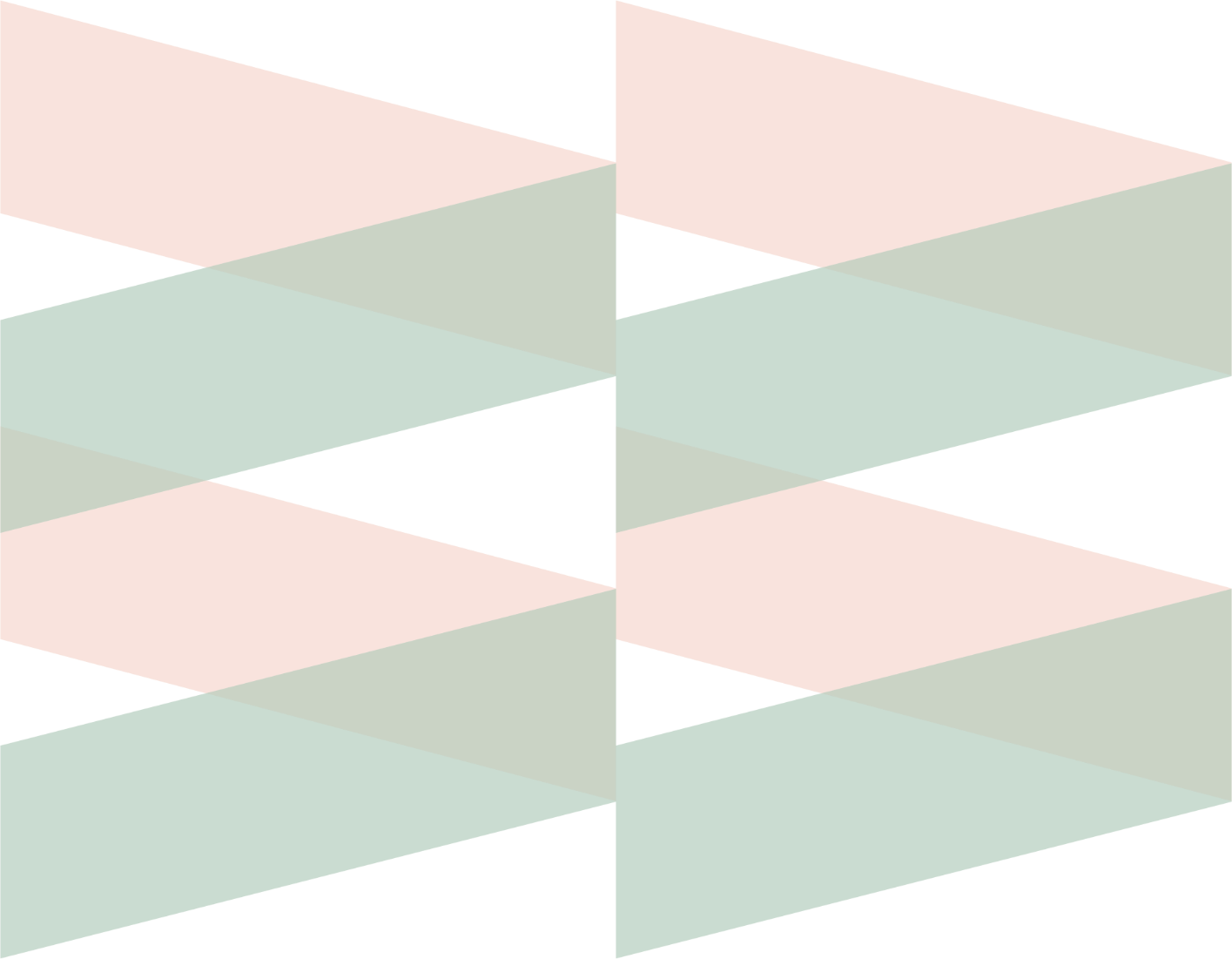 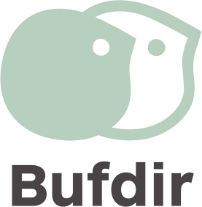 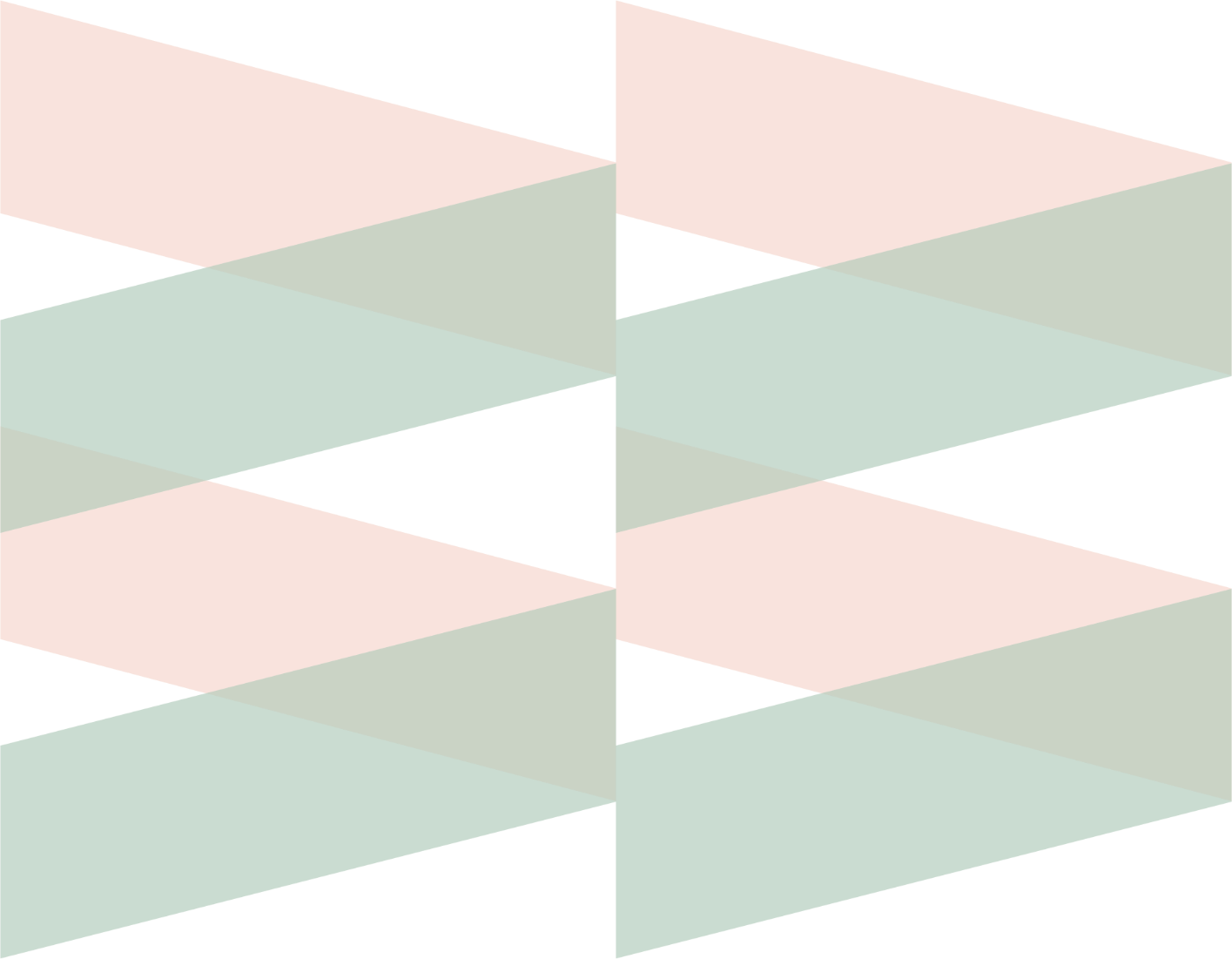 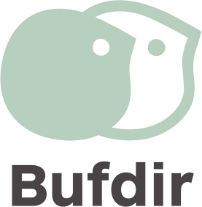 Del 2AUnntatt offentlighet forvaltningsloven 13 jf. barnevernloven § 6-7Vedlegg til
henvisning til Barne-, ungdoms- og familieetatenVedlegg til
henvisning til Barne-, ungdoms- og familieetatenSENTER FOR FORELDRE OG BARN HjelpetiltakSENTER FOR FORELDRE OG BARN HjelpetiltakInformasjon om barnetNavn: Navn: Fødselsnummer (11 siffer): Fødselsnummer (11 siffer): Navn og fødselsnummer på søsken som er henvist sammen med dette barnet / foreldre:Navn og fødselsnummer på søsken som er henvist sammen med dette barnet / foreldre:Informasjon som har betydning for finansieringInformasjon som har betydning for finansieringInformasjon som har betydning for finansieringHar senteret bistått barnevernstjenesten med utredning (hjelpetiltak i etterkant av utredning, jf. finansieringsordning)Når ble undersøkelsen avsluttet: (hjelpetiltak i etterkant av utredning, jf. Bufetats frist for finansieringsordning)Når ble undersøkelsen avsluttet: (hjelpetiltak i etterkant av utredning, jf. Bufetats frist for finansieringsordning)Ønsket sted for hjelpetiltaket: Ønsket sted for hjelpetiltaket: Ønsket sted for hjelpetiltaket:  Familien bor hjemme (hjemmebasert/poliklinisk) Familien bor hjemme (hjemmebasert/poliklinisk)DøgnArbeid/barnehage:Arbeid/barnehage:Arbeid/barnehage:Er det forhold som det må tas hensyn til med tanke på barnehageplass og foreldres arbeid/ skoleEr det forhold som det må tas hensyn til med tanke på barnehageplass og foreldres arbeid/ skoleEr det forhold som det må tas hensyn til med tanke på barnehageplass og foreldres arbeid/ skoleHvordan har foreldrene medvirket i prosessen forut henvisningenKonklusjon etter undersøkelseBeskriv eller legg ved konklusjonen fra undersøkelsen.Eventuelt andre aktuelle vurderinger som er gjort etter undersøkelsesperioden.Hva er ønsket område(r) for hjelpetiltaketBarnet: Barnet: Barnet: Barnet: Barnet: Barnet: Barnet: Barnet: Barnet:  Helse og utvikling	Sosial fungering og relasjoner	Sosial fungering og relasjoner	Sosial fungering og relasjoner	Sosial fungering og relasjoner Følelser og uttrykk Følelser og uttrykk Belastende livshendelser Belastende livshendelserBeskriv aktuelle tema nærmereBeskriv aktuelle tema nærmereBeskriv aktuelle tema nærmereBeskriv aktuelle tema nærmereBeskriv aktuelle tema nærmereBeskriv aktuelle tema nærmereBeskriv aktuelle tema nærmereBeskriv aktuelle tema nærmereBeskriv aktuelle tema nærmereForeldrenes omsorg: Foreldrenes omsorg: Foreldrenes omsorg: Foreldrenes omsorg: Foreldrenes omsorg: Foreldrenes omsorg: Foreldrenes omsorg: Foreldrenes omsorg: Foreldrenes omsorg:  Grunnleggende omsorg Grunnleggende omsorg Grunnleggende omsorg Stimulering og veiledning Følelsesmessig tilgjengelighet Følelsesmessig tilgjengelighet Følelsesmessig tilgjengelighet Følelsesmessig tilgjengelighet BeskyttelseBeskriv aktuelle tema nærmereBeskriv aktuelle tema nærmereBeskriv aktuelle tema nærmereBeskriv aktuelle tema nærmereBeskriv aktuelle tema nærmereBeskriv aktuelle tema nærmereBeskriv aktuelle tema nærmereBeskriv aktuelle tema nærmereBeskriv aktuelle tema nærmereFamilie og miljø:Forhold ved familie og miljø som har betydning for omsorgsendrende hjelpetiltakFamilie og miljø:Forhold ved familie og miljø som har betydning for omsorgsendrende hjelpetiltakFamilie og miljø:Forhold ved familie og miljø som har betydning for omsorgsendrende hjelpetiltakFamilie og miljø:Forhold ved familie og miljø som har betydning for omsorgsendrende hjelpetiltakFamilie og miljø:Forhold ved familie og miljø som har betydning for omsorgsendrende hjelpetiltakFamilie og miljø:Forhold ved familie og miljø som har betydning for omsorgsendrende hjelpetiltakFamilie og miljø:Forhold ved familie og miljø som har betydning for omsorgsendrende hjelpetiltakFamilie og miljø:Forhold ved familie og miljø som har betydning for omsorgsendrende hjelpetiltakFamilie og miljø:Forhold ved familie og miljø som har betydning for omsorgsendrende hjelpetiltak Familieforhold Familieforhold Arbeid, bolig og økonomi Arbeid, bolig og økonomi Arbeid, bolig og økonomi Arbeid, bolig og økonomi Nettverk og sosial integrering Nettverk og sosial integrering Nettverk og sosial integreringBeskriv aktuelle tema som er relevant for hjelpetiltaketBeskriv aktuelle tema som er relevant for hjelpetiltaketBeskriv aktuelle tema som er relevant for hjelpetiltaketBeskriv aktuelle tema som er relevant for hjelpetiltaketBeskriv aktuelle tema som er relevant for hjelpetiltaketBeskriv aktuelle tema som er relevant for hjelpetiltaketBeskriv aktuelle tema som er relevant for hjelpetiltaketBeskriv aktuelle tema som er relevant for hjelpetiltaketBeskriv aktuelle tema som er relevant for hjelpetiltaketAnnet: Annet: Annet: Annet: Annet: Annet: Annet: Annet: Annet: 